       		     LES JACQUETS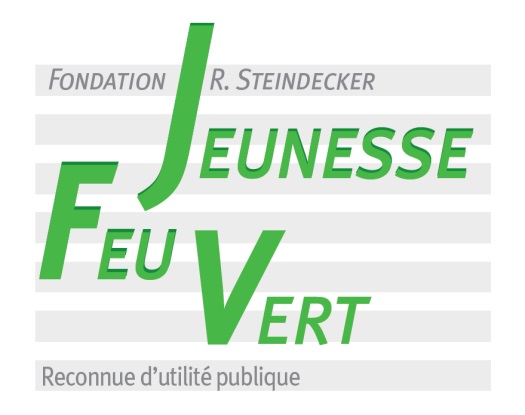        		ACCUEIL DE JOUR EDUCATIF ET PEDAGOGIQUE           		       111 Rue des Plaideurs – 92 000 Nanterre           		                       Tél : 01 42 42 56 32              	                 E-mail : jacquetsn@fjfv.orgDOSSIER D’ADMISSIONSexe :		M	FDate de naissance :	……………………………………………………………………………			Lieu de naissance : 	……………………………………………………………………………Nationalité :		……………………………………………………………………………			Lieu de résidence de l’enfant :SERVICE  PRESENTANT LA CANDIDATURENom du référent :Fonction :Service :Adresse : Tél : 				Fax :Email : COMPOSITION DE LA FAMILLENom et prénom de la Mère :Nom de  jeune fille :					Née le :			à				Nationalité :Adresse :Activité professionnelle :Numéro de sécurité sociale :Nom et prénom du Père :							Né le :	 			à				Nationalité :Adresse:(si différente de la mère) Activité professionnelle :Numéro de sécurité sociale :Situation des parents :Responsable légal de l’enfant : Joindre éventuellement une photocopie du jugementFratrie :CURSUS SCOLAIRE DE L’ENFANT RENSEIGNEMENTS COMPLEMENTAIRESSUIVI PAR UN SERVICE SOCIAL OU JUDICIAIRE :MOTIF DE LA DEMANDEDOCUMENTS A JOINDREObligatoirement :Bilans scolaires (joindre les bulletins et les évaluations)Compte rendu des examens psychologiques (WISC souhaité)Eventuellement :Rapports de situation des services sociauxRapports des prises en charge spécifiques (CMP, RASED, …)MODALITES D’ADMISSIONAprès envoi du dossier, les parents doivent téléphoner aux Jacquets pour obtenir un rendez-vous.La procédure  d’admission nécessite :Un entretien  des deux parents avec la Direction.Une période d’observation en classe.Une participation à une activité avec le service éducatifUn entretien des parents  avec un psychologue.Une visite à domicile d’un éducateur peut être souhaitée.Après concertation entre professionnels de l’établissement, une décision sur l’admission sera prononcée et communiquée aux parents, dans un délai de 3 semaines après la période d’observation.NOM - PRÉNOM DE L'ENFANT Chez ses parents Chez sa mère Chez son père Autre (à préciser) ……………………………………………………………………………………………………………………………………… Autre (à préciser) ……………………………………………………………………………………………………………………………………… Autre (à préciser) ………………………………………………………………………………………………………………………………………	Tél. domicile	PortableTél. travail 	Tél. domicile	PortableTél. travail  Mariés Paxés Concubins Divorcés Séparés Les parents La mère Le père Autre (à préciser) ……………………………………………………………………………………………………………… Autre (à préciser) ……………………………………………………………………………………………………………… Autre (à préciser) ……………………………………………………………………………………………………………… Autre (à préciser) ………………………………………………………………………………………………………………NomPrénomSexeDate de naissanceSituation actuelleM  - F M  - FM  - FM  - FM  - FMaternelleAnnée scolairecycleclasseEcoleCommuneMaternelle1PSMaternelleMaternelleMaternelleElémentaire2CPElémentaireElémentaireElémentaireElémentaireElémentaireNom et Adresse du ServiceNom du RéférentTélAUTRES SUIVIS :Nom – Adresse du ServiceNom du RéférentTélPsychologique PédopsychatriqueOrthophonique Autre : 